KELLY’S    PUMPS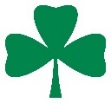 